 	В соответствии с постановлением главы администрации Красноармейского района Чувашской Республики от 26.08.2011 № 342 «О порядке разработки  и утверждения административных регламентов исполнения муниципальных функций  и предоставления муниципальных услуг» администрация Красноармейского района  п о с т а н о в л я е т: 1. Утвердить прилагаемый административный регламент администрации Красноармейского района по предоставлению муниципальной услуги «Выдача разрешения на ввод построенного, реконструированного, отремонтированного объекта капитального строительства в эксплуатацию». 	 2. Настоящее постановление вступает в силу со дня опубликования в муниципальной газете «Чадукасинский Вестник» и подлежит размещению на официальном сайте администрации Чадукасинского сельского поселения Красноармейского района в сети «Интернет». 	3. Контроль за исполнением настоящего постановления возложить на ведущего специалиста-эксперта администрации Чадукасинского сельского поселения  Алексееву С.А.Глава Чадукасинского сельского поселенияКрасноармейского района 			                     Г.В.МихайловПриложениек постановлению администрацииЧадукасинского сельского поселенияКрасноармейского района№ 33 от 19.05.2016 АДМИНИСТРАТИВНЫЙ РЕГЛАМЕНТадминистрации Красноармейского района по предоставлению муниципальной услуги «Выдача разрешения на ввод построенного, реконструированного, отремонтированного объекта капитального строительства в эксплуатацию»1.  Общие положения1.1. Предмет регулирования административного регламента  Административный регламент администрации Красноармейского района по предоставлению муниципальной услуги «Выдача разрешения на ввод построенного, реконструированного, отремонтированного объекта капитального строительства в эксплуатацию» (далее – административный регламент) разработан в целях повышения качества исполнения и доступности результата оказания муниципальной услуги по выдаче разрешения на ввод построенного, реконструированного, отремонтированного объекта капитального строительства в эксплуатацию,  определяет  порядок,  сроки сбора необходимых сведений, сроки рассмотрений и выдачи результатов предоставления услуги администрацией Красноармейского района. Предметом регулирования Административного регламента являются отношения, возникающие при предоставлении муниципальной услуги по вопросу согласование переустройства и (или) перепланировки жилого помещения  (далее – муниципальная услуга).1.2. Описание заявителей на предоставление муниципальной услугиЗаявителями на предоставление муниципальной услуги являются физические лица и юридические лица (далее – заявители).1.3. Информирование о порядке предоставления муниципальной услуги1.3.1. Информация об органах власти, структурных подразделениях, организациях, предоставляющих муниципальную услугуИнформация, предоставляемая заинтересованным лицам о муниципальной услуге, является открытой и общедоступной. Сведения о местах нахождения и графике работы администрации Красноармейского района, предоставляющего муниципальную услугу, структурных подразделениях, участвующих в предоставлении муниципальной услуги представлены в Приложении 1 к Административному регламенту.1.3.2. Способ получения сведений о местонахождении и графике работы органов власти, структурных подразделениях, организациях, предоставляющих муниципальную услугуСведения о месте нахождения и графике работы администрации Красноармейского района, Отдела строительства и ЖКХ,  Автономного учреждения «Многофункциональный центр  предоставления государственных и муниципальных услуг»  Красноармейского  района Чувашской Республики», номера телефонов для справок, адреса электронной почты размещаются в средствах массовой информации, на официальном Интернет-сайте в республиканской государственной информационной системе «Портал государственных и муниципальных услуг (функций) Чувашской Республики с Реестром государственных и муниципальных услуг (функций) Чувашской Республики» (далее – Портал)  www.gosuslugi.cap.ru, на информационных стендах (Приложение № 1 к настоящему Административному регламенту).График работы специалистов Отдела строительства и ЖКХ  Красноармейского района: понедельник – пятница  с 8:00 до 17:00 ч., перерыв на обед с 12:00 до 13:00 часов; выходные дни – суббота, воскресенье.Прием и консультация также осуществляется специалистами Автономного учреждения «Многофункциональный центр  предоставления государственных и муниципальных услуг»  Красноармейского  района Чувашской Республики, ул. Ленина, дом 26/1: понедельник – пятница  с 900 до 1500, перерыв на обед с 1200 до 1300 часов; выходные дни – суббота, воскресенье.1.3.3. Порядок получения информации заинтересованными лицами о предоставлении муниципальной услугиДля получения информации о порядке предоставления муниципальной услуги заинтересованные лица имеют право обращаться:- в устной форме лично или по телефону к специалисту Автономного учреждения «Многофункциональный центр  предоставления государственных и муниципальных услуг»  Красноармейского  района Чувашской Республики или к специалисту отдела строительства и ЖКХ;- в письменном виде – почтовым отправлением в адрес главы администрации Красноармейского района; - через официальный Интернет-сайт администрации Чадукасинского сельского поселения Красноармейского района http://gov.cap.ru/main.asp?govid=67;- через Портал www.gosuslugi.cap.ru.Основными требованиями к информированию заинтересованных лиц являются:достоверность и полнота информирования о процедуре;четкость в изложении информации о процедуре;удобство и доступность получения информации о процедуре;оперативность предоставления информации о процедуре;корректность и тактичность в процессе информирования о процедуре.Информирование заинтересованных лиц организуется индивидуально или публично. Форма информирования может быть устной или письменной, в зависимости от формы обращения заинтересованных лиц или их представителей1.3.4. Публичное устное информированиеПубличное устное информирование осуществляется с привлечением средств массовой информации (далее – СМИ).1.3.5. Публичное письменное информированиеПубличное письменное информирование осуществляется путем публикации информационных материалов в СМИ, размещения на официальном Интернет-сайте администрации Красноармейского района, Портале, использования информационных стендов, размещенных в помещениях органов власти, структурных подразделений, организаций, участвующих в предоставлении муниципальной услуги.Информационные стенды оборудуются в доступном для получения информации помещении. На информационных стендах и официальных Интернет-сайтах содержится следующая обязательная информация:- полное наименование отдела, предоставляющего муниципальную услугу;- почтовый адрес, адреса электронной почты и официального Интернет-сайта, контактные телефоны, график работы, фамилии, имена, отчества и должности специалистов, осуществляющих прием и консультирование заинтересованных лиц;- описание процедуры предоставления муниципальной услуги в текстовом виде и в виде блок-схем (Приложение 7 к Административному регламенту);- перечень документов, представляемых заинтересованными лицами для получения муниципальной услуги;- образец Заявления (Приложение № 2 к Административному регламенту);- извлечения из законодательных и иных нормативных правовых актов, регулирующих деятельность по предоставлению муниципальной услуги;- перечень наиболее часто задаваемых вопросов и ответы на них при получении муниципальной услуги;- перечень оснований для отказа в предоставлении муниципальной услуги.На Портале размещается следующая обязательная информация:- сведения о получателях муниципальной услуги;- перечень документов, необходимых для получения муниципальной услуги, в том числе шаблоны и образцы для заполнения;- описание конечного результата предоставления муниципальной услуги;- сроки предоставления муниципальной услуги;- основания для приостановления предоставления услуги или отказа в её предоставлении;- сведения о возмездном/безвозмездном характере предоставления муниципальной услуги;- сведения об органе (организации), предоставляющем (предоставляющей) муниципальную услугу (график работы, контактные телефоны);- Административный регламент в электронном виде;- сведения о порядке обжалования действий (бездействия) и решений, осуществляемых (принятых) в ходе предоставления муниципальной услуги, в том числе шаблон заявления для заполнения.Тексты информационных материалов печатаются удобным для чтения шрифтом, без исправлений, наиболее важные места выделяются полужирным начертанием либо подчеркиваются.1.3.6. Обязанности должностных лиц при ответе на телефонные звонки, устные и письменные обращения граждан или организацийПри информировании о порядке предоставления услуги по телефону специалист отдела строительства и ЖКХ администрации  Красноармейского района, специалист Автономного учреждения «Многофункциональный центр  предоставления государственных и муниципальных услуг»  Красноармейского  района Чувашской Республики (далее – специалист) сняв трубку, должен представиться: назвать фамилию, имя и отчество, должность, наименование своего отдела. Во время разговора специалист отдела должен произносить слова четко. Если на момент поступления звонка от заинтересованных лиц, специалист отдела проводит личный прием граждан, специалист отдела может предложить заинтересованному лицу обратиться по телефону позже, либо, в случае срочности получения информации, предупредить заинтересованное лицо о возможности прерывания разговора по телефону для личного приема граждан. В конце информирования специалист отдела, осуществляющий прием и консультирование, должен кратко подвести итог разговора и перечислить действия, которые необходимо предпринять (кто именно, когда и что должен сделать). Разговор не должен продолжаться более 10 минут.Специалист отдела не вправе осуществлять информирование заинтересованных лиц, выходящее за рамки информирования, влияющее прямо или косвенно на результат предоставления муниципальной услуги.Индивидуальное устное информирование осуществляется специалистом отдела при обращении заинтересованных лиц за информацией лично.Специалист, осуществляющий устное информирование, должен принять все необходимые меры для дачи полного ответа на поставленные вопросы, в случае необходимости с привлечением компетентных специалистов. Время ожидания заинтересованных лиц при индивидуальном устном информировании не может превышать 15 минут. Индивидуальное устное информирование заинтересованных лиц специалист отдела осуществляет не более 10 минут.В случае если для подготовки ответа требуется продолжительное время, специалист отдела, осуществляющий индивидуальное устное информирование, может предложить заинтересованному лицу обратиться за необходимой информацией в письменном виде либо согласовать другое время для устного информирования. При устном обращении заинтересованных лиц лично специалист отдела, осуществляющий прием и информирование, дает ответ самостоятельно. Если специалист отдела не может в данный момент ответить на вопрос самостоятельно, то он может предложить заинтересованному лицу обратиться с вопросом в письменной форме либо назначить другое удобное для заинтересованного лица время для получения информации.Специалист отдела, осуществляющий прием и консультирование (по телефону или лично), должен корректно и внимательно относиться к заинтересованным лицам, не унижая их чести и достоинства. Консультирование должно проводиться без больших пауз, лишних слов и эмоций.Индивидуальное письменное информирование при обращении заинтересованных лиц в администрацию Красноармейского района является путем почтовых отправлений либо предоставляется лично в приемную администрации Красноармейского района (физические лица, индивидуальные предприниматели, юридические лица) или  управляющему делами администрации Красноармейского района.Ответы на письменные обращения направляются в письменном виде и должны содержать ответы на поставленные вопросы, фамилию, инициалы, и номер телефона исполнителя. Ответ подписывается главой администрации Красноармейского района либо заместителем главы администрации Красноармейского района по экономическим вопросам, курирующим предоставление муниципальной услуги. Ответ направляется в письменном виде или по электронной почте (в зависимости от способа обращения заинтересованного лица за информацией или способа доставки ответа, указанного в письменном обращении).2. Стандарт предоставления муниципальной услуги2.1. Наименование муниципальной услуги и получатели муниципальной услугиМуниципальная  услуги имеет следующее наименование: " Выдача разрешения на ввод построенного, реконструированного, отремонтированного объекта капитального строительства в эксплуатацию".2.2. Наименование органа местного самоуправления, предоставляющего муниципальную услугу. Муниципальная услуга предоставляется администрацией Красноармейского района Чувашской Республики и осуществляется через отдел строительства и ЖКХ администрации Красноармейского районаПрием заявления и выдача результата муниципальной услуги осуществляется через Автономное  учреждение  "Многофункциональный центр"  (далее АУ МФЦ)Информационное и техническое обеспечение по предоставлению муниципальной услуги осуществляется отделом строительства и ЖКХ администрации Красноармейского района2.3. Результат предоставления муниципальной услуги конечным  результатом предоставления муниципальной услуги является: - Выдача разрешения на ввод построенного, реконструированного, - Отказ в выдаче разрешения на ввод построенного, реконструированного, отремонтированного объекта капитального строительства в эксплуатацию;2.4. Общий срок предоставления муниципальной  услугиСпециалист отдела строительства и ЖКХ  администрации Красноармейского района, в течение 10 дней со дня получения заявления о выдаче Разрешения:- проводит проверку наличия и правильности оформления документов, прилагаемых к заявлению;- проводит осмотр объекта капитального строительства;- осуществляет подготовку разрешения на ввод объекта в эксплуатацию или отказа в выдаче такого разрешения с указанием причин.2.5. Нормативные правовые акты, регулирующие исполнение муниципальной услуги. Предоставление муниципальной услуги осуществляется в соответствии со следующими нормативными правовыми актами: Градостроительный кодекс Российской Федерации;Федеральный закон от 29.12.2004 № 191-ФЗ «О введении в действие Градостроительного кодекса Российской Федерации»;Федеральный закон от 06.10.2003 № 131-ФЗ «Об общих принципах организации местного самоуправления в Российской Федерации»; Постановление Правительства Российской Федерации от 24.11.2005 № 698  «О форме разрешения на строительство и форме разрешения на ввод объекта в эксплуатацию»; Приказ Министерства регионального развития Российской Федерации от 19.10.2006 № 121 «Об утверждении инструкции о порядке заполнения формы разрешения на ввод объекта в эксплуатацию»;Положение о составе разделов проектной документации требованиях к их содержанию, утвержденное постановлением Правительства Российской Федерации от 16.02.2008 № 87.Устав Красноармейского  района.Соглашения администрации Красноармейского района с администрациями поселений, расположенных на территории муниципального района в части передачи полномочий по решению вопроса местного значения.2.6. Перечень документов, необходимых для предоставления муниципальной услугиОснованием для получения муниципальной услуги является представление заявителями (или уполномоченные ими лицами) заявления по форме ( приложение № 2) о выдаче Разрешения  в администрацию Красноармейского района, или АУ  МФЦ.Заявление составляется в 2-х экземплярах и подписывается заявителями, может быть заполнено от руки или машинописным способом, распечатано посредством электронных печатных устройств.Днем приема Заявления считается дата регистрации факта приема Заявления в приемной  администрации Красноармейского  или в АУ МФЦ.       К Заявлению прилагаются следующие документы:1. Правоустанавливающие документы на земельный участок (договор аренды на земельный участок с кадастровым планом земельного участка, либо свидетельство о государственной регистрации права собственности на земельный участок) (документ предоставляется в рамках межведомственного и межуровневого взаимодействия);2. Градостроительный план земельного участка или в случае строительства, реконструкции линейного объекта проект планировки территории и проект межевания территории (документ предоставляется в рамках межведомственного и межуровневого взаимодействия);3. Разрешение на строительство (документ предоставляется в рамках межведомственного и межуровневого взаимодействия);4. Акт приемки объекта капитального строительства, (в случае осуществления строительства, реконструкции на основании договора) (документ является результатом предоставления необходимых и обязательных услуг) (Приложение 4 к Административному регламенту);5. Документ, подтверждающий соответствие построенного, реконструированного объекта капитального строительства требованиям технических регламентов и подписанный лицом, осуществляющим строительство (акт о соответствии построенного, реконструированного, объекта капитального строительства требованиям технических регламентов (норм и правил) (документ, является результатом предоставления необходимых и обязательных услуг) (Приложение 5 к Административному регламенту);6. Документ, подтверждающий соответствие параметров построенного, реконструированного объекта капитального строительства проектной документации (акт о соответствии параметров построенного, реконструированного, отремонтированного объекта капитального строительства проектной документации, в том числе требованиям энергетической эффективности и требованиям оснащенности объектов капитального строительства приборами учета используемых энергетических ресурсов, и подписанный лицом, осуществляющим строительство (лицом, осуществляющим строительство, и застройщиком или техническим заказчиком в случае осуществления строительства, реконструкции на основании договора, а также лицом, осуществляющим строительный контроль, в случае осуществления строительного контроля на основании договора), за исключением случаев осуществления строительства, реконструкции объектов индивидуального жилищного строительства (документ является результатом предоставления необходимых и обязательных услуг) (Приложение 6 к Административному регламенту);7. Документы, подтверждающие соответствие построенного, реконструированного объекта капитального строительства техническим условиям и подписанные представителями организаций, осуществляющими эксплуатацию сетей инженерно-технического обеспечения (при их наличии) (документ, является результатом предоставления необходимых и обязательных услуг);8. Схема, отображающая расположение построенного, реконструированного объекта капитального строительства, расположение сетей инженерно-технического обеспечения в границах земельного участка и планировочную организацию земельного участка и подписанная лицом, осуществляющим строительство (лицом, осуществляющим строительство, и застройщиком или техническим заказчиком в случае осуществления строительства, реконструкции на основании договора), за исключением случаев строительства, реконструкции линейного объекта (документ, является результатом предоставления необходимых и обязательных услуг);9. Заключение органа государственного строительного надзора (в случае, если предусмотрено осуществление государственного строительного надзора) о соответствии построенного, реконструированного объекта капитального строительства требованиям технических регламентов (норм и правил) и проектной документации, в том числе требованиям энергетической эффективности и требованиям оснащенности объекта капитального строительства приборами учета используемых энергетических ресурсов, заключение государственного экологического контроля в случаях, предусмотренных частью 7 статьи 54 Градостроительного кодекса РФ (документы предоставляются в рамках межведомственного и межуровневого взаимодействия);10. Документ, подтверждающий заключение договора обязательного страхования гражданской ответственности владельца опасного объекта за причинение вреда в результате аварии на опасном объекте в соответствии с законодательством Российской Федерации об обязательном страховании гражданской ответственности владельца опасного объекта за причинение вреда в результате аварии на опасном объекте (документ предоставляется заявителем лично).Заинтересованные лица представляют оригиналы вышеперечисленных документов, либо их копии, засвидетельствованные в нотариальном порядке, либо их копии с приложением оригиналов.При представлении копий необходимо прикладывать также и оригиналы документов. В случае если копии документов нотариально не заверены, после заверения их специалистом АУ МФЦ оригиналы возвращаются заявителям.Особенности взаимодействия с заявителем при предоставлении муниципальной услугиПри подаче заявления с документами на предоставление муниципальной услуги в АУ МФЦ, администрацию Красноармейского района , а также в процессе предоставления муниципальной услуги, запрещается требовать от заявителя:1) предоставления документов и информации или осуществления действий, предоставление или осуществление которых не предусмотрено нормативными правовыми актами, настоящим регламентом, регулирующими отношения, возникающие в связи с предоставлением муниципальной услуги;2) предоставления документов и информации, которые находятся в распоряжении органов, предоставляющих государственные услуги, и органов, предоставляющих муниципальные услуги, иных государственных органов, органов местного самоуправления, организаций, в соответствии с нормативными правовыми актами Российской Федерации, нормативными правовыми актами субъектов Российской Федерации, муниципальными правовыми актами.2.7. Перечень оснований для отказа в предоставлении муниципальной услуги2.7.1. Заявителю может быть отказано в исполнении муниципальной услуги в следующих случаях:- несоответствие объекта капитального строительства требованиям градостроительного плана земельного участка;- несоответствие объекта капитального строительства требованиям, установленным в разрешении на строительство;- несоответствие параметров построенного, реконструированного, отремонтированного объекта капитального строительства проектной документации. Данное основание не применяется в отношении объектов индивидуального жилищного строительства.2.7.2. Основанием для отказа в выдаче разрешения на ввод построенного, реконструированного, отремонтированного объекта капитального строительства в эксплуатацию, является невыполнение застройщиком требований, предусмотренных частью 18 статьи 51 Градостроительного кодекса Российской Федерации. В таком случае разрешение на ввод построенного, реконструированного, отремонтированного объекта капитального строительства в эксплуатацию выдается только после передачи безвозмездно в Администрацию, сведений о площади, о высоте и об этажности планируемого объекта капитального строительства, о сетях инженерно-технического обеспечения, одного экземпляра копии результатов инженерных изысканий и по одному экземпляру копий разделов проектной документации, предусмотренных пунктами 2, 8 - 10 части 12 статьи 48  Кодекса, или одного экземпляра копии схемы планировочной организации земельного участка с обозначением места размещения объекта индивидуального жилищного строительства.2.8. Размер платы, взимаемой с заявителя при предоставлении муниципальной услугиМуниципальная услуга предоставляется на безвозмездной основе.2.9. Максимальный срок ожидания в очереди при подаче заявления о предоставлении муниципальной услуги и при получении результата предоставления муниципальной  услугиВремя ожидания заявителя при подаче заявления или для получения консультации не должно превышать двадцати минут.Продолжительность приема заявителей у специалиста Администрации при подаче заявления не должно превышать двадцати минут.2.11. Показатели доступности и качества муниципальной услугиПоказатели доступности и качества предоставления муниципальной услуги:- организация предоставления муниципальной услуги, предусматривающая: повышенные условия комфортности, меньший срок ожидания в очереди при подаче документов, получении консультации и результатов предоставления муниципальной услуги;- при подаче документов на предоставление муниципальной услуги сведено к минимуму количество взаимодействий с должностными лицами ответственными за предоставление муниципальной услуги, продолжительность взаимодействия;- возможность получения информации о муниципальной услуге в электронной форме, при личном обращении, по телефону;- возможность получения сведений о ходе предоставления муниципальной услуги с использованием информационно-коммуникационных технологий, в том числе используя Портал.2.12. Требования к местам предоставления  услугиВход в здание администрации Красноармейского района оформлен вывеской с указанием основных реквизитов администрации Красноармейского района на русском и чувашском языках, на местонахождение отделов администрации Красноармейского района указывают соответствующие вывески с графиком работы специалистов данных отделов.На территории, прилегающей к зданию администрации, расположена бесплатная парковка для автомобильного транспорта.Помещение для оказания муниципальной услуги должно быть оснащено стульями, столами, компьютером с возможностью печати и выхода в Интернет.Для ожидания приема заявителям отводится специальное место, оборудованное стульями, столами (стойками) для возможности оформления документов, а также оборудованное информационными стендами, на которых размещены график работы и приёма граждан специалистами отдела градостроительной деятельности управления архитектуры и градостроительства администрации Красноармейского района, номера телефонов для справок, процедура предоставления муниципальной услуги и информация согласно подпункту 1.3.5. настоящего регламента.3. Состав, последовательность и сроки выполнения административных процедур, требования к порядку их выполнения3.1. Описание последовательности прохождения процедуры предоставления муниципальной услуги представлено в блок-схеме (Приложение № 1 к настоящему регламенту).3.2 Последовательность административных действий (процедур).3.2.1. Предоставление муниципальной услуги включает в себя следующие административные процедуры:- прием, первичная обработка и регистрация заявления и приложенных к нему документов;- рассмотрение и проверка заявления и приложенных к нему документов;- принятие уполномоченным должностным лицом решения по результатам рассмотрения и проверки заявления и приложенных к нему документов;- выдача разрешения на ввод объекта в эксплуатацию.3.3. Прием и регистрация документов, необходимости для оказания муниципальной услуги.3.3.1. Основанием для начала административной процедуры является обращение заявителя в Администрацию с заявлением о выдаче разрешения на ввод объекта в эксплуатацию.3.3.2. Специалист Администрации, проверяет надлежащее оформление заявления и соответствие приложенных к нему документов требованиям пункта 2.6. настоящего административного регламента.3.3.3. В случае ненадлежащего оформления заявления, несоответствия приложенных к заявлению документов документам, указанным пункте 2.6. настоящего административного регламента, специалист Администрации возвращает документы заявителю и разъясняет ему причины возврата.3.3.4. В случае надлежащего оформления заявления и соответствия, приложенных к нему документов документам указанным пункте 2.6. настоящего административного регламента, заявление регистрируется в журнале регистрации заявлений.3.3.5. Максимальный срок исполнения данной административной процедуры составляет 10 (десять) дней.3.4. Подготовка разрешения на ввод построенного, реконструированного, отремонтированного объекта капитального строительства в эксплуатацию.3.4.1. Основанием для начала административной процедуры является обращение заявителя в Администрацию с заявлением о выдаче разрешения на ввод объекта в эксплуатацию.3.4.2. Администрация готовит проект постановления о выдаче разрешения на ввод построенного, реконструированного, отремонтированного объекта капитального строительства в эксплуатацию.3.4.3. Специалист Администрации готовит разрешение на ввод построенного, реконструированного, отремонтированного объекта капитального строительства в эксплуатацию по утвержденной форме (Приложение № 3 к настоящему регламенту).3.4.4. Главы администрации подписывает разрешение на ввод построенного, реконструированного, отремонтированного объекта капитального строительства в эксплуатацию.3.4.5. Разрешение регистрируется в едином реестре выданных разрешений.3.4.6. Общий максимальный срок подготовки разрешения на ввод построенного, реконструированного, отремонтированного объекта капитального строительства в эксплуатацию не может превышать 10 (десять) дней.4. Порядок и формы контроля за предоставлением муниципальной услугиТекущий контроль за соблюдением последовательности действий, определенных Административным регламентом по предоставлению муниципальной услуги, и принятием решений специалистами отдела осуществляется заместителем главы администрации Красноармейского района.Текущий контроль осуществляется путем согласования и визирования подготовленных специалистом отдела документов в рамках предоставления муниципальной услуги соответствующих положениям настоящего Административного регламента и действующему законодательству.Контроль за полнотой и качеством предоставления муниципальной услуги включает в себя проведение проверок, выявление и устранение нарушений прав заявителей, рассмотрение, принятие в пределах компетенции решений и подготовку ответов на обращения граждан по вопросам подготовки и выдачи решения о согласовании переустройства и (или) перепланировки  жилого помещения, содержащие жалобы на решения, действия (бездействие) должностных лиц.Периодичность проведения проверок может носить плановый характер (осуществляться 1 раз в год) и внеплановый характер (по конкретному обращению заявителей). Порядок проведения проверок осуществляется путём проведения заместителем главы администрации Красноармейского района, курирующего предоставление муниципальной услуги проверок соблюдения и исполнения специалистом отдела положений Административного регламента, нормативных правовых актов Российской Федерации и Чувашской Республики.По результатам проведенных проверок в случае выявления нарушений прав заявителей заместитель главы администрации Красноармейского района, курирующий предоставление муниципальной услуги, направляет необходимые документы главе администрации Красноармейского района для привлечения лиц, допустивших нарушение, к ответственности в соответствии с действующим законодательством.Специалист отдела несет ответственность за:- полноту и грамотность проведенного консультирования заявителей; - соблюдение сроков и порядка приёма документов, правильность внесения записи в журнал учёта входящих документов;- соответствие результатов рассмотрения документов требованиям действующего законодательства;- полноту представленных заявителями документов;- соблюдения сроков, порядка предоставления муниципальной услуги, подготовки отказа в предоставлении муниципальной услуги;- порядок выдачи документов.Ответственность специалиста отдела закрепляется его должностной инструкцией.Предоставление муниципальной услуги контролируются общественными объединениями и гражданами посредством информации, размещенной на официальном сайте администрации Красноармейского района, о сроках и условиях предоставления муниципальной услуги, определенных настоящим Административным регламентом5. 5. Досудебный (внесудебный) порядок обжалования решений и действий (бездействия) органа местного самоуправления, предоставляющего муниципальную услугу, а также должностных лиц, муниципальных служащихЗаявитель может обратиться с жалобой в том числе в следующих случаях:1) нарушение срока регистрации запроса заявителя о предоставлении государственной или муниципальной услуги;2) нарушение срока предоставления государственной или муниципальной услуги;3) требование у заявителя документов, не предусмотренных нормативными правовыми актами Российской Федерации, нормативными правовыми актами субъектов Российской Федерации, муниципальными правовыми актами для предоставления государственной или муниципальной услуги;4) отказ в приеме документов, предоставление которых предусмотрено нормативными правовыми актами Российской Федерации, нормативными правовыми актами субъектов Российской Федерации, муниципальными правовыми актами для предоставления государственной или муниципальной услуги, у заявителя;5) отказ в предоставлении государственной или муниципальной услуги, если основания отказа не предусмотрены федеральными законами и принятыми в соответствии с ними иными нормативными правовыми актами Российской Федерации, нормативными правовыми актами субъектов Российской Федерации, муниципальными правовыми актами;6) затребование с заявителя при предоставлении государственной или муниципальной услуги платы, не предусмотренной нормативными правовыми актами Российской Федерации, нормативными правовыми актами субъектов Российской Федерации, муниципальными правовыми актами;7) отказ органа, предоставляющего государственную услугу, органа, предоставляющего муниципальную услугу, должностного лица органа, предоставляющего государственную услугу, или органа, предоставляющего муниципальную услугу, в исправлении допущенных опечаток и ошибок в выданных в результате предоставления государственной или муниципальной услуги документах либо нарушение установленного срока таких исправлений.Общие требования к порядку подачи и рассмотрения жалобы1. Жалоба подается в письменной форме на бумажном носителе, в электронной форме в администрацию Красноармейского района. Жалобы на решения, принятые Автономным учреждением «Многофункциональный центр  предоставления государственных и муниципальных услуг»  Красноармейского  района Чувашской Республики подаются в администрацию Красноармейского района.2. Жалоба может быть направлена по почте, через многофункциональный центр, с использованием информационно-телекоммуникационной сети «Интернет», официального сайта администрации Красноармейского района, Автономного учреждения «Многофункциональный центр  предоставления государственных и муниципальных услуг»  Красноармейского  района Чувашской Республики, единого портала государственных и муниципальных услуг либо регионального портала государственных и муниципальных услуг, а также может быть принята при личном приеме заявителя.3. Жалоба должна содержать:1) наименование органа, предоставляющего муниципальную услугу, должностного лица органа, предоставляющего муниципальную услугу, либо муниципального служащего, решения и действия (бездействие) которых обжалуются;2) фамилию, имя, отчество (последнее – при наличии), сведения о месте жительства заявителя - физического лица либо наименование, сведения о месте нахождения заявителя - юридического лица, а также номер (номера) контактного телефона, адрес (адреса) электронной почты (при наличии) и почтовый адрес, по которым должен быть направлен ответ заявителю;3) сведения об обжалуемых решениях и действиях (бездействии) органа, предоставляющего муниципальную услугу, должностного лица органа, предоставляющего муниципальную услугу, либо государственного или муниципального служащего;4) доводы, на основании которых заявитель не согласен с решением и действием (бездействием) органа, предоставляющего муниципальную услугу, должностного лица органа, предоставляющего муниципальную услугу, либо государственного или муниципального служащего. Заявителем могут быть представлены документы (при наличии), подтверждающие доводы заявителя, либо их копии.4. Жалоба, поступившая в администрацию Красноармейского района, Автономное учреждение «Многофункциональный центр предоставления государственных и муниципальных услуг»  Красноармейского  района Чувашской Республики в течение пятнадцати рабочих дней со дня ее регистрации, а в случае обжалования отказа органа, предоставляющего муниципальную услугу, должностного лица органа, предоставляющего муниципальную услугу, в приеме документов у заявителя либо в исправлении допущенных опечаток и ошибок или в случае обжалования нарушения установленного срока таких исправлений - в течение пяти рабочих дней со дня ее регистрации. Правительство Российской Федерации вправе установить случаи, при которых срок рассмотрения жалобы может быть сокращен.5. По результатам рассмотрения жалобы орган, предоставляющий муниципальную услугу, принимает одно из следующих решений:1) удовлетворяет жалобу, в том числе в форме отмены принятого решения, исправления допущенных органом, предоставляющим государственную услугу, либо органом, предоставляющим муниципальную услугу, опечаток и ошибок в выданных в результате предоставления муниципальной услуги документах, возврата заявителю денежных средств, взимание которых не предусмотрено нормативными правовыми актами Российской Федерации, нормативными правовыми актами субъектов Российской Федерации, муниципальными правовыми актами, а также в иных формах;2) отказывает в удовлетворении жалобы.6. Не позднее дня, следующего за днем принятия решения, заявителю в письменной форме и по желанию заявителя в электронной форме направляется мотивированный ответ о результатах рассмотрения жалобы.7. В случае установления в ходе или по результатам рассмотрения жалобы признаков состава административного правонарушения или преступления должностное лицо, наделенное полномочиями по рассмотрению жалоб в соответствии с частью 1 настоящей статьи, незамедлительно направляет имеющиеся материалы в органы прокуратуры.5.2. Обжалование действия (бездействия) и решений, осуществляемых (принятых) в ходе предоставления муниципальной услуги, в судебном порядкеЗаинтересованное лицо вправе оспорить в суде решения, действия (бездействие), принятые и совершённые в ходе предоставления муниципальной услуги в порядке и сроки, установленные действующим гражданским процессуальным законодательством.Приложение № 1 к административному регламенту по предоставлению муниципальной услуги «Выдача разрешения на ввод построенного, реконструированного, отремонтированного объекта капитального строительства в эксплуатацию»Сведения о месте нахождения и графике работыадминистрации  Чадукасинского сельского поселения Красноармейского районаАдрес: 429623, д. Чадукасы, ул. 40 лет Победы, дом 3 Адрес сайта администрации Красноармейского района в сети Интернет: Адрес электронной почты администрации Красноармейского района: sao-chaduk@krarm.cap.ruСведения о месте нахождения и графике работыАвтономного учреждения «Многофункциональный центр  предоставления государственных и муниципальных услуг»  Красноармейского  района Чувашской Республики Адрес: 428620, с. Красноармейское, , ул. Ленина, 26/1Адрес сайта в сети Интернет: http://gov.cap.ru/SiteMap.aspx?gov_id=67&id=1542481&title=Mnogofunkcionaljnij_centr_Krasnoarmejskogo_rajona Адрес электронной почты: mfz@krarm.cap.ru Перерыв на обед с 1200 до 1300 часов; выходные дни – суббота, воскресеньеПриложение 2к Административному регламенту администрации  Чадукасинского сельского поселения                                                        Главе администрации                                                                                                              Красноармейского района                                                                                                              Чувашской Республики                                 Заявление          на получение разрешения на ввод объекта в эксплуатацию    Заказчик (застройщик, инвестор) ________________________________________________                                        (наименование юридического лица,_______________________________________________________________________________   объединения юридических лиц без права образования юридического лица,_______________________________________________________________________________  фамилия, имя, отчество физического лица, почтовый адрес, телефон, факс,_______________________________________________________________________________                           банковские реквизиты)    Прошу выдать разрешение на ввод объекта в эксплуатацию ________________________________________________________________________________________________________                           (ненужное зачеркнуть)______________________________________________________________________________________________________________________________________________________________                    (наименование объекта недвижимости)на земельном участке по адресу: __________________________________________________                                     (городское, сельское поселение_______________________________________________________________________________             иное муниципальное образование, улица, номер дома_______________________________________________________________________________                       и кадастровый номер участка)_______________________________________________________________________________    При этом сообщаю:право на пользование землей закреплено __________________________________________________________________________________________________________________________  (наименование документа на право собственности, владения, пользования,                     распоряжения земельным участком)  N ________ от _______________ г.    Проектная документация на строительство объекта разработана:_______________________________________________________________________________       (наименование проектно-изыскательской, проектной организации)имеющей лицензию на право выполнения проектных работ, выданную _______________________________________________________________ N _______ от ____________ г.    (наименование лицензионного органа)и  согласована  в установленном порядке с заинтересованными организациями иорганами архитектуры и градостроительства;положительное заключение экспертизы проектной документации_______________________________________________ N ________ от __________ г.  (наименование органа, выдавшего заключение)заключение отдела Госстройнадзора ____________________________________________________________________________________________ N ________ от ___________ г. (наименование органа, выдавшего заключение)распорядительный документ об утверждении проектной документации______________________________________________ N ________ от ___________ г. (наименование органа, утвердившего проект)    Сведения об объекте капитального строительства:                            II. Нежилые объекты    Объекты  непроизводственного назначения (школы, больницы, детские сады,объекты культуры, спорта и т.д.)Количество мест ________________________________________________________________Количество посещений __________________________________________________________Вместимость __________________________________________________________________________________________________________________________________________________                             (иные показатели)______________________________________________________________________________                             (иные показатели)                   Объекты производственного назначенияМощность _____________________________________________________________________Производительность ____________________________________________________________Протяженность ________________________________________________________________________________________________________________________________________________                             (иные показатели)_______________________________________________________________________________                             (иные показатели)Материалы фундамента __________________________________________________________Материалы стен ________________________________________________________________Материалы перекрытий __________________________________________________________Материалы кровли ______________________________________________________________                   III. Объекты жилищного строительстваОбщая площадь жилых помещений кв. м ___________________________________________                        (за исключением балконов, лоджий, веранд и террас)Количество этажей (штук) _______________________________________________________Количество секций (секций) _____________________________________________________Материалы фундаментов _________________________________________________________Материалы стен ________________________________________________________________Материалы перекрытий __________________________________________________________Материалы кровли ______________________________________________________________                        IV. Стоимость строительстваСтоимость строительства объекта - всего тыс. рублей ________________________________В том числе строительно-монтажных работ тыс. рублей ______________________________    Приложение:  документы,  необходимые  для  получения разрешения на вводобъекта в эксплуатацию, согласно Положению в 1 экз. на листах.Заказчик (Застройщик):    Лицензия на осуществление деятельности в качестве заказчика N _________от "_____" ______________ г., выдана ______________ лицензионным органом.    Документы представлены на приеме "____" ____________ 20___ г.    Входящий номер регистрации заявления ________________________________________Выдана расписка в получении документов "___" _________ 20___ г. N _________Расписку получил                       "____" _______________ 20___ г.                                        ___________________________________                                                (подпись заявителя)______________________________________             (должность,__________________________________________________  ____________________________        Ф.И.О. должностного лица,                           (подпись)         принявшего заявление)    Приложения:_____________________________________________________________________________________________________________________________________________________________________________________________________________________________________________Приложение 3к Административному регламентуадминистрации Чадукасинского сельского поселенияФорма разрешения на ввод объекта в эксплуатацию                              Кому ________________________________________                                          (наименование застройщика                              _____________________________________________                                    (фамилия, имя, отчество - для граждан,                              _____________________________________________                                    полное наименование организации -                                           для юридических лиц,                              _____________________________________________                                         его почтовый индекс и адрес)Разрешениена ввод объекта в эксплуатацию№_____________________    1. Администрация города Канаш Чувашской  Республики __________________________________________________________________________________________________________ (наименование уполномоченного федерального органа исполнительной власти,_______________________________________________________________________________      или органа исполнительной власти субъекта Российской Федерации,_______________________________________________________________________________   или органа местного самоуправления, осуществляющих выдачу разрешения                      на ввод объекта в эксплуатацию)руководствуясь  статьей 55 Градостроительного кодекса Российской Федерации,разрешает  ввод  в  эксплуатацию построенного, реконструированного, объектакапитального строительства ____________________________________________________                           (наименование объекта капитального строительства___________________________________________________________________________                 в соответствии с проектной документацией)расположенного по адресу: _________________________________________________                           (полный адрес объекта капитального строительства___________________________________________________________________________    с указанием субъекта Российской Федерации, административного района                      и т.д. или строительный адрес)___________________________________________________________________________    2. Сведения об объекте капитального строительства           I. Общие показатели вводимого в эксплуатацию объекта                            II. Нежилые объекты         Объекты непроизводственного назначения (школы, больницы,              детские сады, объекты культуры, спорта и т.д.)                   Объекты производственного назначения                   III. Объекты жилищного строительства                        IV. Стоимость строительстваГлава администрации города КанашЧувашской Республики             _______________ __________________________           (должность                (подпись)           (Ф.И.О.)   уполномоченного сотрудника органа, осуществляющего выдачу  разрешение на строительство)"____" ____________ ______ г.М.П.Приложение 4к Административному регламентуадминистрации Чадукасинского сельского поселенияАКТ № _______приемки законченного строительством объекта"_____" __________ 20_____ г.                                                                  │ Коды  │                                                                  ├───────┤                                                    Форма по ОКУД │0336003│                                                                  ├───────┤                                                 Дата составления │       │                                                                  ├───────┤ Организация                                              по ОКПО │       │                                                                  └───────┘Заказчик в лице ________________________________________, с одной стороны и_________________________________________________________ исполнитель работ           должность, фамилия, имя, отчество(генеральный подрядчик, подрядчик) в лице ____________________________________________________________________________________________________________                     должность, фамилия, имя, отчествос другой стороны, руководствуясь Временным положением о приемке законченныхстроительством  объектов  на  территории  Российской  Федерации,  составилинастоящий акт о нижеследующем.    1. Исполнителем работ предъявлен заказчику к приемке _____________________________________________________________________________________________                 наименование объекта и вид строительства──────────────────────────────────────────────────────────────────────────,расположенные по адресу: __________________________________________________──────────────────────────────────────────────────────────────────────────.    2. Строительство  производилось  в   соответствии   с   разрешением  настроительство, выданным ___________________________________________________                             наименование органа, выдавшего разрешение___________________________________________________________________________    3. В строительстве принимали участие _____________________________________________________________________________________________________________     наименование субподрядных организаций, их реквизиты, виды работ,___________________________________________________________________________                        выполнявшихся каждой из них    4.   Проектно-сметная   документация   на   строительство   разработанагенеральным проектировщиком _______________________________________________                                              наименование___________________________________________________________________________                        организации и ее реквизитывыполнившим _______________________________________________________________                    наименование частей или разделов документациии субподрядными организациями _____________________________________________                                  наименование организаций, их реквизиты___________________________________________________________________________                и выполненные части и разделы документации.___________________________________________________________________________            Перечень организаций может указываться в приложении    5. Исходные данные для проектирования выданы _____________________________________________________________________________________________________           наименование научно-исследовательских, изыскательских___________________________________________________________________________                    и других организаций, их реквизиты.___________________________________________________________________________            Перечень организаций может указываться в приложении    6. Проектно-сметная документация утверждена ___________________________                                                   наименование органа,___________________________________________________________________________  утвердившего (переутвердившего) проектно-сметную документацию на объект___________________________________________________________________________                       (очередь, пусковой комплекс)"_____" __________ 20____ г. N ____________    7. Строительно-монтажные работы осуществлены в сроки:Начало работ ______________________________________________________________                                        месяц, годОкончание работ ___________________________________________________________                                        месяц, год    8. Вариант А (для всех объектов, кроме жилых домов)    Предъявленный исполнителем работ к приемке ____________________________                                                   наименование объектаимеет   следующие   основные   показатели   мощности,   производительности,производственной  площади,  протяженности,  вместимости, объему, пропускнойспособности, провозной способности, число рабочих мест и т.п.    Вариант Б (для жилых домов)    Предъявленный к приемке жилой дом имеет следующие показатели:    9.  На  объекте  установлено  предусмотренное  проектом  оборудование вколичестве  согласно  актам о его приемке после индивидуального испытания икомплексного  опробования  (перечень указанных  актов приведен в приложении_____).    10  Внешние  наружные  коммуникации холодного и горячего водоснабжения,канализации,   теплоснабжения,   газоснабжения,   энергоснабжения  и  связиобеспечивают  нормальную  эксплуатацию  объекта  и приняты пользователями -городскими  эксплуатационными организациями (перечень справок пользователейгородских эксплуатационных организаций приведен в приложении ______).    11. Работы по озеленению, устройству верхнего покрытия подъездных дорогк  зданию, тротуаров, хозяйственных, игровых и спортивных площадок, а такжеотделке элементов фасадов зданий должны быть выполнены (при переносе сроковвыполнения работ):    12. Стоимость объекта по утвержденной проектно-сметной документации    Всего ______________________________________________________ руб. ____ коп.в том числе:стоимость строительно-монтажных работ _________________________ руб. ____ коп.стоимость оборудования, инструмента и инвентаря __________________________________________________ руб. ____ коп.   13. Стоимость принимаемых основных фондов ___________________________________________________ руб. ____ коп.в том числе:стоимость строительно-монтажных работ __________________________________________________________ руб. ____ коп.стоимость оборудования, инструмента и инвентаря ________________________________________________ руб. ____ коп.    14.    Неотъемлемой   составной   частью   настоящего   акта   являетсядокументация,  перечень  которой  приведен в приложении _______________________ (в соответствии с приложением 3 Временного положения).    15. Дополнительные условия ______________________________________________________________________________________________________________________________________________________________________________________________________пункт  заполняется  при  совмещении  приемки  с  вводом объекта в действие,приемке  "под  ключ",  при частичном вводе в действие или приемке, в случаесовмещения функций заказчика и исполнителя работ.Объект сдал _________________  ______________  ____________________________                должность          подпись        расшифровка подписиОбъект принял ________________  ______________  ___________________________                должность          подпись        расшифровка подписиИсполнитель работ                    Заказчик(генеральный подрядчик,подрядчик)    Примечание:  В  случаях,  когда функции заказчика и исполнителя работ -подрядчика   выполняются   одним   лицом,   состав   подписей  определяетсяинвестором.Приложение 5к Административному регламентуадминистрации Чадукасинского сельского поселенияАкто соответствии построенного, реконструированногообъекта капитального строительства требованиямтехнических регламентов (норм и правил)                                                   "___" _________ 20___ г.    1.  Представитель  (представители) лица, осуществляющего строительство,реконструкцию _____________________________________________________________                (застройщик либо привлекаемое застройщиком или заказчиком                 на основании договора физическое или юридическое лицо,                      соответствующее требованиям законодательства                      Российской Федерации, предъявляемым к лицам,                            осуществляющим строительство)_________________________________________________________________________________________________________________________________________________________________________________________________________________________________                     (организация, должность, Ф.И.О.)    Руководствуясь   исполнительной   и   производственной   документацией,составил  настоящий  акт  по  законченному  строительством,  реконструкцией___________________________________________________________________________                          (наименование объекта)______________________________________________________________________________________________________________________________________________________    2. Строительство, реконструкция осуществлялось подрядчиком, выполнявшим___________________________________________________________________________                            (указать вид работ)___________________________________________________________________________и его субподрядными организациями ___________________________________________                                        (наименование организации)______________________________________________________________________________________________________________________________________________________выполнявшими ______________________________________________________________                           (указать виды работ)________________________________________________________________________________________________________________________________________________________    3.  Проектная  документация на строительство, реконструкцию разработанапроектной организацией ______________________________________________________                              (наименование проектной организаций)___________________________________________________________________________    4. Разрешение на строительство объекта _________________________________________________________________________________________________________________                           (номер, дата выдачи)    5. Строительство осуществлено по проекту _____________________________________                                                 (серия, шифр проекта)утвержденному ________________________________________________________________________________________________________________________________________             (наименование органа, утверждавшего проект, дата)    6 <*>. По объекту выполнена следующая производственная и исполнительнаядокументация    7  <*>.  Установленное  на объекте оборудование соответствует проекту ипринято  после  индивидуальных испытаний и комплексных опробований согласноактам.    8.  Сезонные  работы (при переносе сроков их выполнения) по озеленению,устройству   верхнего  покрытия  подъездных  путей  к  зданиям,  тротуаров,хозяйственных,  игровых  и  спортивных  площадок, а также отделке элементовфасадов  зданий  должны  быть  выполнены и сданы инвестору (пользователю) вустановленном нормами порядке в следующие сроки:    9. Дополнительные сведения _______________________________________________________________________________________________________________________________________________________________________________________________________________    На основании указанных сведений объект капитального строительства _____________________________________________________________________________________________                          (наименование объекта)___________________________________________________________________________выполнен  в  соответствии  с  требованиями  технических регламентов (норм иправил.    Приложения:    1.    2.Представители лица,осуществляющего строительство________________________________________________________________________________________________________________________      (подписи, Ф.И.О.)    М.П.    --------------------------------    <*>   -  пункт  заполняется  по  объектам  капитального  строительства,которые не подлежат государственному строительному надзору в соответствии стребованиями  п.  1  статьи 54 Градостроительного кодекса РФ, и в отношениикоторых  не  требуется  оформление  заключения о соответствии построенного,реконструированного,  отремонтированного объекта капитального строительстватребованиям   технических   регламентов   (норм   и   правил)  и  проектнойдокументации.Приложение 6к Административному регламентуадминистрации Чадукасинского сельского поселенияАкто соответствии параметров построенного,реконструированного объекта капитального строительствапроектной документации                                                   "___" _________ 20___ г.    1. Застройщик ____________________________________________________________________________________________________________________________________                     (организация, должность, Ф.И.О.)лицо, осуществляющее строительство (подрядчик) _______________________________________________________________________________________________________                     (организация, должность, Ф.И.О.)___________________________________________________________________________лицо, осуществляющее строительный контроль ___________________________________________________________________________________________________________                  (организация, должность, Ф.И.О.)___________________________________________________________________________    2.  Проектная  документация на строительство, реконструкцию разработанапроектной организацией ____________________________________________________                              (наименование проектной организаций)___________________________________________________________________________    Строительство осуществлено по проекту ________________________________,                                                 (серия, шифр проекта)утвержденному ________________________________________________________________________________________________________________________________________             (наименование органа, утверждавшего проект, дата)    3. Разрешение на строительство объекта ________________________________                                                (номер, дата выдачи)___________________________________________________________________________    4.   Завершенный  строительством,  реконструкцией  объект  капитальногостроительства _____________________________________________________________                          (наименование объекта)______________________________________________________________________________________________________________________________________________________имеет следующие показатели:    5. Дополнительная информация _____________________________________________________________________________________________________________________              (информация о соответствии объекта требованиям,___________________________________________________________________________   энергетической эффективности требованиям оснащенности приборами учета___________________________________________________________________________                   используемых энергетических ресурсов)__________________________________________________________________________________________________________________________________________________________________________________________________________________________________________________________________________________________________________________________________________________________________________________________________________________________________________________________________    На   основании   указанных   сведений  параметры  объекта  капитальногостроительства _____________________________________________________________                                   (наименование объекта)______________________________________________________________________________________________________________________________________________________соответствуют утвержденной проектной документации.    Приложения:    1.    2.                                                                                                                                     Приложение 7к Административному регламентуадминистрации Чадукасинского сельского поселенияБлок-схемапоследовательности действий по предоставлениюмуниципальной услуги "Выдача разрешения на ввод объектав эксплуатацию" через администрацию города КанашПриложение 8к Административному регламентуадминистрации Чадукасинского сельского поселения                                           Главе администрации	Чадукасинского сельского поселения                                           Красноармейского района                                           Чувашской Республики                                           ________________________________                                           ________________________________                                           ________________________________                                  Жалоба                       на решение должностного лица    Я, ____________________________________________, "___" _______ 20___ г.обратился в ______________________________ с заявлением о выдаче разрешенияна ввод объекта ___________________________________________ в эксплуатацию.    "___" ________________ 20___ г. мной был получен отказ в предоставлениимуниципальной услуги, который я считаю необоснованным.    Прошу  повторно  рассмотреть  мое заявление и выдать разрешение на вводобъекта ___________________________________________________ в эксплуатацию."____" _____________ 20__ г.                     __________________________                                                         (подпись)Чăваш РеспубликиКрасноармейски районĕ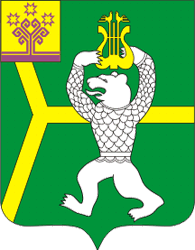 Чувашская РеспубликаКрасноармейский район Чатукасси ялпоселенийĕн администрацийĕ                       ЙЫШĂНУЧатукасси ялě2016 ç. 05.19      33№Администрация Чадукасинскогосельского поселенияПОСТАНОВЛЕНИЕд. Чадукасы19.05. 2016г.  №33Об утверждении административного регламента администрации Чадукасинского сельского поселения Красноармейского района по предоставлению муниципальной услуги «Выдача разрешения на ввод построенного, реконструированного, отремонтированного объекта капитального строительства в эксплуатацию»Об утверждении административного регламента администрации Чадукасинского сельского поселения Красноармейского района по предоставлению муниципальной услуги «Выдача разрешения на ввод построенного, реконструированного, отремонтированного объекта капитального строительства в эксплуатацию»Должность№ каб.Служебный телефонГрафик приёмаГлава администрацииЧадукасинского сельского поселения Красноармейского района1(83530)39-2-16по графикуВедущий специалист-эксперт  Чадукасинского сельского поселения2(83530)39-2-16по графикуДолжность№ каб.Служебный телефонДиректор Автономного учреждения «Многофункциональный центр  предоставления государственных и муниципальных услуг»  Красноармейского  района Чувашской Республики(83530)2-11-22По графику       Наименование показателя        Единица измерения По проекту  Фактически           I. Общие показатели вводимого в эксплуатацию объекта                     I. Общие показатели вводимого в эксплуатацию объекта                     I. Общие показатели вводимого в эксплуатацию объекта                     I. Общие показатели вводимого в эксплуатацию объекта           Строительный объем - всего            куб. м  в том числе надземной части           куб. м  Общая площадь                         куб. м  Площадь        встроенно-пристроенныхпомещений                             куб. м  Количество зданий                     куб. м         Наименование показателя        Единица  измерения По проекту  Фактически Количество квартир - всего          штук/кв. мв том числе:                        Общая площадь                       штук/кв. м1-комнатные                         штук/кв. м2-комнатные                         штук/кв. м3-комнатные                         штук/кв. м4-комнатные                         штук/кв. мБолее чем 4-комнатные               штук/кв. мОбщая  площадь  жилых  помещений  (сучетом  балконов,  лоджий, веранд  итеррас)                                кв. м         Наименование показателя        Единица  измерения По проекту  Фактически Строительный объем - всего              м3    в том числе надземной части             м3    Общая площадь                           м2    Площадь        встроено-пристроенныхпомещений                               м2    Количество зданий                       шт.   Количество мест                     Количество помещений                Вместимость                         ____________________________________         (иные показатели)          ____________________________________         (иные показатели)          Мощность                            Производительность                  Протяженность                       ____________________________________         (иные показатели)          ____________________________________         (иные показатели)          Материалы фундаментов               Материалы стен                      Материалы перекрытий                Материалы кровли                    Общая площадь  жилых  помещений  (заисключением балконов, лоджий, веранди террас)                               м2    Количество этажей                      штук   Количество квартир - всего            шт./м2  в том числе:                        1-комнатные                           шт./м2  2-комнатные                           шт./м2  3-комнатные                           шт./м2  4-комнатные                           шт./м2  5-комнатные                           шт./м2  Общая  площадь  жилых  помещений  (сучетом балконов,  лоджий,  веранд  итеррас)                                 м2    Материалы фундаментов               Материалы стен                      Материалы перекрытий                Материалы кровли                    Стоимость  строительства  объекта  -всего                                тыс. руб.в том числе строительно-            монтажных работ                      тыс. руб. Код вида  операции                        Код                                                 Код                                                 Код                           Код вида  операции   строительной организации     участка    объекта Показатель (мощность, производительность         и т.п.)        Единица измерения     По проекту          По проекту          Фактически          Фактически     Показатель (мощность, производительность         и т.п.)        Единица измерения общая  с учетом ранее  принятыхв том числе пускового  комплекса или очереди общая  с учетом  ранее принятыхв том числе пускового  комплекса или очереди          1              2       3         4         5        6     ПоказательЕдиницаизмеренияПо проектуФактически1234Общая площадь м 2Количество этажейэтажОбщий строительный объемм3в том числе подземной частим 3Площадь встроенных, встроенно-пристроенных и пристроенных помещенийм 2Общая площадь жилых помещений(за исключением бланковм 2Количество квартир - всегов том числе:1-комнотные2- двухкомнатные3-комнатные4-комнатные5-комнатныешт.шт.шт. шт.шт.шт.шт.Общая площадь жилых помещений (с учетом балконов, лоджий,веранд и террас)м2Материал фундаментаМатериал стенМатериал перекрытийМатериалы кровли            Работы              Единица измерения  Объем работ       Срок        выполнения                  1                   2           3              4               Наименование документа         Дата составления   Примечание           Наименование документа         Дата составления   Примечание             Виды работ            Единица измерения  Объем работ  Срок выполнения              Показатель              Единица  измерения По проекту  Фактически           1. Общие показатели вводимого в эксплуатацию объекта                     1. Общие показатели вводимого в эксплуатацию объекта                     1. Общие показатели вводимого в эксплуатацию объекта                     1. Общие показатели вводимого в эксплуатацию объекта           Строительный объем - всего          в том числе надземной части           куб. м    куб. м  Общая площадь                         кв. м   Площадь       встроенно-пристроенныхпомещений                             кв. м   Количество этажей                     штук           Застройщик       ________________________________________________________________________________________________________________________________________________________________________________________________   (подпись, Ф.И.О.)    М.П.                      Лицо, осуществляющее        строительство     ________________________________________________________________________________________________________________________________________________________________________    (подпись, Ф.И.О.)   М.П.                      Лицо, осуществляющий  строительный контроль _________________________________________________________________________________________________________________________________________________________________   (подпись, Ф.И.О.)   М.П.                   